 I Rickatson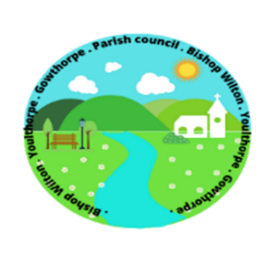 Parish Council of Bishop WiltonMinutes to the Extra Ordinary Meeting of Bishop Wilton Parish Council, held on Thursday 25th August 2022 at 7.00pm in Bishop Wilton Village HallPresent: Cllr I Rickatson; Cllr I Haywood; Cllr S King; Cllr R Sumpner; Cllr S Berry and Sandra Morrison (Parish Clerk)members of the public160. In the absence of Cllr Rigby, Cllr Rickatson chaired the meeting, welcomed the guests and received apologies from Cllr P Rigby; Cllr J Sangwin; Cllr L Hammond and Cllr V Kress161. Code of Conduct: No Declaration of Interests were received from members on any items on the agendaPecuniary - nonenon-pecuniary - nonegranting of dispensations - none 162. 7.05pm - the meeting was opened to the floor to allow members of the public to speak. Questions were raised regarding the proposed uplift of the village lights to LED, concerns covered were the brightness of the lights and potential loss of night skies. Questions were also asked as to potential dimming of the lights, or switching off after a certain time. meeting reopened163. A request was made from Cllr Sumpner to change the order of the agenda to hear item 6 planning application 22/02669/TCA as the next item. Cllr Rickatson advised that he would change the order to item 5 next, as Cllr Haywood had another appointment, and then item 6. Agreed164. The Bishop Wilton Community Benefit Trust has proceeded with Halifax Estates and Bishop Wilton Community Shop as the funders, and the Trustees are to be appointed from Halifax Estate, Bishop Wilton Community Shop and one from Bishop Wilton Parish Council. The purpose of the Trust is for groups to apply for funding for projects which benefit Bishop Wilton. It maximises the money available into one pool. The first meeting of the Trustees is the 1st September when the Trust Document will be signed and witnessed. 7.12pm. Meeting suspended to allow public commentA member of the public raised the question as to how the monies from the trust may be spent, and was advised that application or funding would be open to community groups and other parties to support projects that benefit the community of Bishop Wilton, each application being considered on it’s merits by the trustees7.15pm meeting reopened165. It was proposed by Cllr King and seconded by Cllr Berry that Bishop Wilton Parish Council do nominate Cllr Haywood to be elected as the Parish Councils representative on the new board of trustees of Bishop Wilton Community Trust. Passed. Cllr Sumpner against.166. Planning Application 22/02669/TCAProposal: Crown reduce 1 no Walnut tree by 6 mtrs, side reduce 1 no Eucalyptus tree by 9.1 mtrs to remove overhanging branches; side reduce 1 No Hazelnut tree by 3 mtrs to remove overhanging branches, Crown reduce 1 no copper beech tree by 6 mtrs to remove overhanging branchesLocation: The Folly 14 Main Street, Bishop Wilton, YO42 1RXApplicant: Mrs Michelle WilkinsonApplicant Type: Tree works in a Conservation AreaBoth Cllr Sumpner and Cllr King have conducted a site visit, and it was proposed by Cllr Sumpner and seconded by Cllr Haywood that no objection be raised to this application. Passed.167.The Parish Council have been advised that due to the rising energy prices the SLA for the village street lights would for this financial year be increasing to £3253.73. Further communication from ERYC has given the Council an opportunity to upgrade the village lights to LED, free of charge, and thus reducing the SLA cost to £1500.93. It was proposed by Cllr Haywood and seconded by Cllr Berry that the offer from ERYC Lighting Manager to upgrade Bishop Wilton’s lights to LED be accepted. Passed7.20 Cllr Haywood left the meeting168. Planning Application 22/02362/PLFProposal: Erection of a single storey extension to rear, alteration and installation of glass balustrade to existing first floor terrace area, installation of rooflight to front slope of roof, new ground floor sliding doors to side and replacement windows throughout and erection of a detached two storey garage and gravelled access area to rearLocation: The Granary, Main Street, Bishop Wilton, YO42 1RXApplicant: Mr & Mrs Reed-ThomasApplication Type: Full Planning PermissionCllr Sumpner has conducted a site visit. It was proposed by Cllr Sumpner and seconded by Cllr King that no objections be raised to this application. Passed169.Planning Application 22/02805/PLFProposal: Erection of a canopy over existing hardstandingLocation: Country Gardens and Water Centre, Gowthorpe Lane, Gowthorpe, YO41 5QLApplicant: Airfield NurseriesApplication Type: Full Planning PermissionThis application was not an agenda item but was discussed to save the time and cost of holding a further extra ordinary meeting before the next normal meeting scheduled for 26th September 2022. The Council had no comments to make on this application being neither in support nor raising objections. Meeting closed 7.40Agreed and signed as a true recordChairman								Date